Visie en beleid op roken, drank en drugs gebruik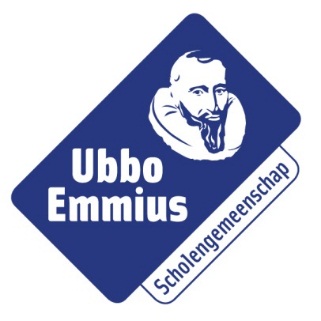 Leerlingen meer meegeven dan alleen goed onderwijs. Op Ubbo Emmius geloven we in de mogelijkheid van leren en ontwikkelen. We verbinden in plaats van dat we verdelen. Onze kernwaarden en normen zijn mede hierop gebaseerd. We kijken naar wie je bent en naar hoe je wilt zijn, hebben de overtuiging dat we op aarde zijn om iets te dóen. We vinden het onze plicht om een verschil te maken door te handelen en actief te zijn, niet door alleen te luisteren en te praten. Ubbo Emmius wil met de Gezonde School een bron van inspiratie zijn, zodat leerlingen, ouders en personeel kunnen excelleren op ieder vlak. VisieHet Ubbo Emmius is een school die wil dienen als beschermde plek  voor leerlingen, docenten, ouders, onderwijsondersteunend personeel en alle andere bezoekers. Binnen een beschermde plek is er geen ruimte voor genotsmiddelen, waaronder alcohol en drugs. Het Ubbo Emmius staat er dan ook voor dat op een plek waar jongeren zich bevinden roken, alcohol en drugs niet thuishoren. Daarnaast geldt eens te meer dat school, ouders en relevante organisaties uit de samenleving een gemeenschappelijke verantwoordelijkheid hebben in het ontmoedigen van het gebruik van genotsmiddelen. Als Ubbo Emmius vinden wij dat we een verantwoordelijkheid hebben met betrekking tot het welzijn van onze leerlingen en medewerkers. Daarbij gaat het om preventie, voorlichting, contact en gedragsaanpak. Er gelden verschillende regels over roken, alcohol en drugs. Deze regels worden streng gehandhaafd. Dit beleidsplan sluit aan op het bestaande leerlingenstatuut en op het Convenant veilige school. Beide documenten schrijven voor dat de school beleid heeft ten aanzien van;Sociale veiligheidToezicht in en rond de locatieGebruik en handel van drugs en alcoholDaarnaast kent het Ubbo Emmius verschillende andere plannen waarin beleid en afspraken staan ten aanzien van het gebruik van genotsmiddelen. Het doel van dit beleidsplan is alle verschillende plannen samenbrengen tot een document waarbij er beleid is geformuleerd ten aanzien van genotsmiddelen.BeleidRegels met betrekking tot rokenHet Ubbo Emmius is een compleet rookvrije school. Er mag in school, op het schoolterrein en schoolomgeving niet gerookt worden. Als een leerling de regels overtreedt wordt hij gemeld bij de verzuimmedewerker. Bij overtreden van de regel wordt er een passende straf in de vorm van een opdracht gegeven. Als een leerling drie keer de regel heeft overtreden wordt er contact met thuis gezocht. Leerlingen, medewerkers, vrijwilligers en ouders mogen op school en het schoolterrein niet roken. Voor leerlingen, medewerkers en begeleiding geldt dat ook op buitenschoolse activiteiten er niet gerookt mag worden.Regels met betrekking tot alcoholHet is niet toegestaan om tijdens lesdagen en op tijden waarop werk ten behoeve  van het onderwijs wordt verricht, onder invloed van alcohol te zijn. Het in het bezit hebben of het gebruik van alcoholhoudende dranken in school of op het schoolterrein is niet toegestaan door leerlingen, medewerkers en ieder die op enige wijze bij de school betrokken is.Wanneer een leerling de regels overtreedt, wordt hij hierop aangesproken door de teamleider en/of directeur. Hierna kan er over worden gegaan tot schorsing, nablijven, uitvoeren van een extra opdracht of een andere passende straf. Ook zal er een doorverwijzing volgen naar VNN. Er wordt altijd contact met ouders gezocht. Wanneer de overtreding plaatsvindt tijdens een buitenschoolse activiteit of een samenkomst in schoolverband, denkende aan excursies, werkweken, klassenavonden etc. zal de leerlingen uitgesloten worden van de activiteit en wordt er contact gezocht met ouders.Het nuttigen van alcoholische dranken door personeelsleden en/of begeleiders is tijdens schoolse of buitenschoolse activiteiten tevens niet toegestaan. Bij overtreding zal er altijd een gesprek volgen met de directie.Regels met betrekking tot gebruik en handel van drugs. Het is bij de wet verboden om drugs in bezit te hebben of te verhandelen. In en rond de school is het in bezit hebben van drugs of het verhandelen van drugs, niet toegestaan. Dit geldt voor leerlingen, personeelsleden en verder ieder die op de één of andere manier bij de school betrokken is. Gebruik van drugs binnen de school of op het schoolplein is te allen tijde streng verboden voor leerlingen, personeelsleden, vrijwilligers en ouders. Wanneer de overtreding plaatsvindt tijdens een buitenschoolse activiteit of een samenkomst in schoolverband, denkende aan excursies, werkwerken, klassenavonden etc. zal de leerlingen worden uitgesloten van de activiteit. Als dit een personeelslid, vrijwilliger of ouder betreft zal deze door de directie uitgenodigd worden voor een nader te bepalen sanctie. Bij drugsgebruik wordt de leerling geschorst en volgt een verwijzing richting VNN.Bij het dealen van drugs wordt een leerling van school verwijderd en wordt aangifte gedaan bij de politie.Signalering/handhaving/preventie:Signalering en preventie zijn een gezamenlijke verantwoordelijkheid van alle medewerkers en betrokkenen op school. Zo ook van leerlingen en ouders. Iedere mentor en conciërge wordt geschoold in verband met signalering. Dit gebeurt door middel van “signaleren van A tot Z”. Ieder schooljaar wordt hiervoor een scholingsmiddag georganiseerd. Daarnaast zijn de mentoren belast met de uitvoering van de lessen rondom Alcohol/Roken/Drugs.Scholing ten aanzien van vroegtijdige signalering en preventie wordt gegeven aan de mentoren door een trainer van VNN.Wij hebben als school een signalerings-, zorg- en verwijsstructuur rond vragen en problemen over roken, alcohol- en drugsgebruik en/of handel. Hiervoor heeft iedere klas een mentor die waar nodig de hulp van een vertrouwenspersoon, Schoolarts, schoolverpleegkundige, ondersteuningscoördinator of het ZAT-team (zorg advies team) in kan schakelen.Iedere maand houdt de schoolarts en verpleegkundige spreekuur op school waar leerlingen tevens terecht kunnen voor vragen of problematiek rondom genotsmiddelen. In klas1 wordt gewerkt met het lesprogramma Frisse start. Hiervoor krijgen de mentoren iedere schooljaar een training.Tijdens de Gezonde Week wordt er volop aandacht besteedt aan het onderwerp genotsmiddelen. Voor ieder leerjaar is er een passend onderwerp. Dit kan variëren van longverpleegkundige (Roken), theaterstuk (Smoar), lessen Halt (Groepsdruk en genotsmiddelen), ervaringsdeskundige Leger des Heils (Ex-verslaafde) tot voorlichting gebruik lachgas door de burgemeester. Eens per jaar vindt er een verkeersmarkt plaats, geregeld door VVN waarin alcoholgebruik in het verkeer ook aan bod komt. Hier laat men aan de hand van een simulatiebril zien wat alcoholgebruik met je doet.Voorlichting en informatie naar ouders wordt versterkt voorafgaande aan de eerste ouderavond in het schooljaar. Hiernaast is er ruimte voor een evt. themavond. Iedere medewerker van de school is verplicht melding te doen bij de teamleider of directeur als hij/zij een vermoeden heeft van genotsmiddelen gebruik bij een leerling of andere medewerker. De schoolleiding draagt dan zorg voor een verdere afhandeling.Bij vermoedens van het gebruik van genotsmiddelen door een leerling vindt er altijd een gesprek plaats. Het openen van een kluisje van een leerling is toegestaan volgens het leerlingenstatuut. De spullen in het kluisje mogen slechts doorzocht worden in het bijzijn van de leerling. Het is aan te raden de leerling zelf de tassen te laten leegmaken. Sancties zijn ter beslissing van de schoolleiding.Testafname bij ernstige vermoedens mogen alleen door een vooraf aangewezen medewerker of arts worden afgenomen. Controles bij een leerling worden altijd vastgelegd in Magister. Bij inname van genotsmiddelen wordt altijd een ontvangstbewijs overhandigd. 